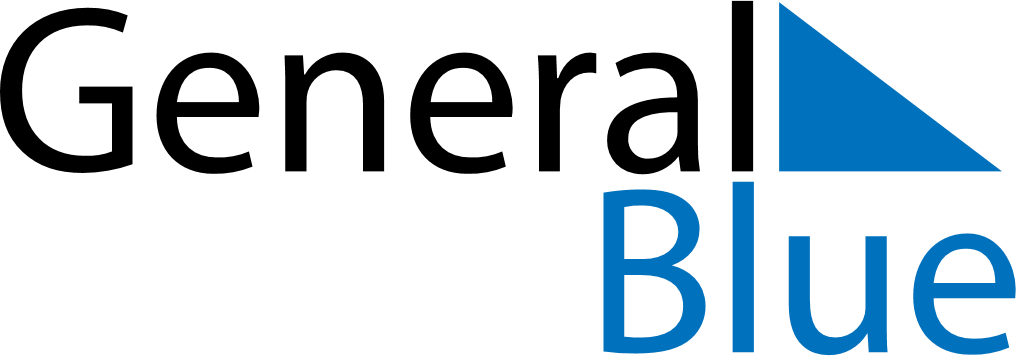 April 2024April 2024April 2024April 2024April 2024April 2024Jarvis, Ontario, CanadaJarvis, Ontario, CanadaJarvis, Ontario, CanadaJarvis, Ontario, CanadaJarvis, Ontario, CanadaJarvis, Ontario, CanadaSunday Monday Tuesday Wednesday Thursday Friday Saturday 1 2 3 4 5 6 Sunrise: 7:02 AM Sunset: 7:46 PM Daylight: 12 hours and 43 minutes. Sunrise: 7:00 AM Sunset: 7:47 PM Daylight: 12 hours and 46 minutes. Sunrise: 6:58 AM Sunset: 7:48 PM Daylight: 12 hours and 49 minutes. Sunrise: 6:57 AM Sunset: 7:49 PM Daylight: 12 hours and 52 minutes. Sunrise: 6:55 AM Sunset: 7:50 PM Daylight: 12 hours and 55 minutes. Sunrise: 6:53 AM Sunset: 7:51 PM Daylight: 12 hours and 58 minutes. 7 8 9 10 11 12 13 Sunrise: 6:52 AM Sunset: 7:53 PM Daylight: 13 hours and 1 minute. Sunrise: 6:50 AM Sunset: 7:54 PM Daylight: 13 hours and 3 minutes. Sunrise: 6:48 AM Sunset: 7:55 PM Daylight: 13 hours and 6 minutes. Sunrise: 6:46 AM Sunset: 7:56 PM Daylight: 13 hours and 9 minutes. Sunrise: 6:45 AM Sunset: 7:57 PM Daylight: 13 hours and 12 minutes. Sunrise: 6:43 AM Sunset: 7:58 PM Daylight: 13 hours and 15 minutes. Sunrise: 6:41 AM Sunset: 8:00 PM Daylight: 13 hours and 18 minutes. 14 15 16 17 18 19 20 Sunrise: 6:40 AM Sunset: 8:01 PM Daylight: 13 hours and 20 minutes. Sunrise: 6:38 AM Sunset: 8:02 PM Daylight: 13 hours and 23 minutes. Sunrise: 6:36 AM Sunset: 8:03 PM Daylight: 13 hours and 26 minutes. Sunrise: 6:35 AM Sunset: 8:04 PM Daylight: 13 hours and 29 minutes. Sunrise: 6:33 AM Sunset: 8:05 PM Daylight: 13 hours and 32 minutes. Sunrise: 6:32 AM Sunset: 8:06 PM Daylight: 13 hours and 34 minutes. Sunrise: 6:30 AM Sunset: 8:08 PM Daylight: 13 hours and 37 minutes. 21 22 23 24 25 26 27 Sunrise: 6:29 AM Sunset: 8:09 PM Daylight: 13 hours and 40 minutes. Sunrise: 6:27 AM Sunset: 8:10 PM Daylight: 13 hours and 42 minutes. Sunrise: 6:25 AM Sunset: 8:11 PM Daylight: 13 hours and 45 minutes. Sunrise: 6:24 AM Sunset: 8:12 PM Daylight: 13 hours and 48 minutes. Sunrise: 6:22 AM Sunset: 8:13 PM Daylight: 13 hours and 50 minutes. Sunrise: 6:21 AM Sunset: 8:15 PM Daylight: 13 hours and 53 minutes. Sunrise: 6:20 AM Sunset: 8:16 PM Daylight: 13 hours and 56 minutes. 28 29 30 Sunrise: 6:18 AM Sunset: 8:17 PM Daylight: 13 hours and 58 minutes. Sunrise: 6:17 AM Sunset: 8:18 PM Daylight: 14 hours and 1 minute. Sunrise: 6:15 AM Sunset: 8:19 PM Daylight: 14 hours and 3 minutes. 